Chemistry 2.4 AS 91164 Demonstrate understanding of bonding, structure, properties and energy changes Writing Excellence answers to Thermochemical Calculations questions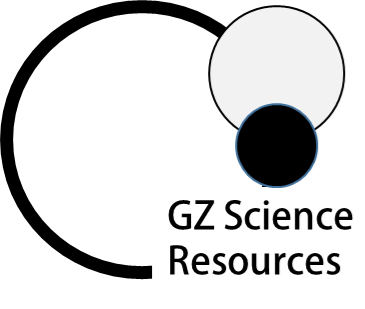 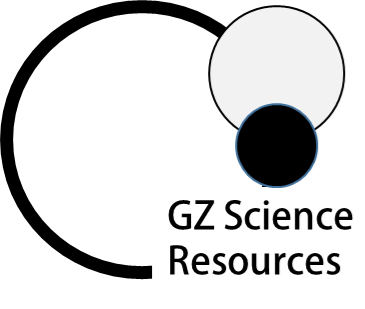 Thermochemical Calculations QUESTIONThermochemical Calculations QUESTIONQuestion:    Hexane, C6H14, like pentane, will combust (burn) in sufficient oxygen to produce carbon dioxide gas and water. Pentane combustion:  C5H12(l) + 8O2(g) → 5CO2(g) + 6H2O(l) ΔrH º = −3509 kJ mol–1 Hexane combustion: 2C6H14(l) + 19O2(g) → 12CO2(g) + 14H2O(l) ΔrH º = −8316 kJ mol–1 Justify which alkane – pentane or hexane – will produce more heat energy when 125 g of each fuel is combusted in sufficient oxygen. M(C5H12) = 72.0 g mol–1 M(C6H14) = 86.0 g mol–1 (An equation and n=m/M are required for this type of thermochemical calculation)Question:    Hexane, C6H14, like pentane, will combust (burn) in sufficient oxygen to produce carbon dioxide gas and water. Pentane combustion:  C5H12(l) + 8O2(g) → 5CO2(g) + 6H2O(l) ΔrH º = −3509 kJ mol–1 Hexane combustion: 2C6H14(l) + 19O2(g) → 12CO2(g) + 14H2O(l) ΔrH º = −8316 kJ mol–1 Justify which alkane – pentane or hexane – will produce more heat energy when 125 g of each fuel is combusted in sufficient oxygen. M(C5H12) = 72.0 g mol–1 M(C6H14) = 86.0 g mol–1 (An equation and n=m/M are required for this type of thermochemical calculation)ANSWERANSWER1. Calculate the amount of energy per mol from the equation(divide  ΔrH° by number mol of substance in equation) – substance 12. calculate the number of mols of the known (K)n = m/M3. multiply amount of energy per mol (step 1) by number of mols calculated (step 2) to get energy per massAnswer with units, sign plus 3sgf4.  Calculate the amount of energy per mol from the equation(divide  ΔrH° by number mol of substance in equation) – substance 25.  calculate the number of mols of the known (K)n = m/M6. multiply amount of energy per mol (step 4) by number of mols calculated (step 5) to get  energy per massAnswer with units, sign plus 3sgf7. compare both substances with summary statement